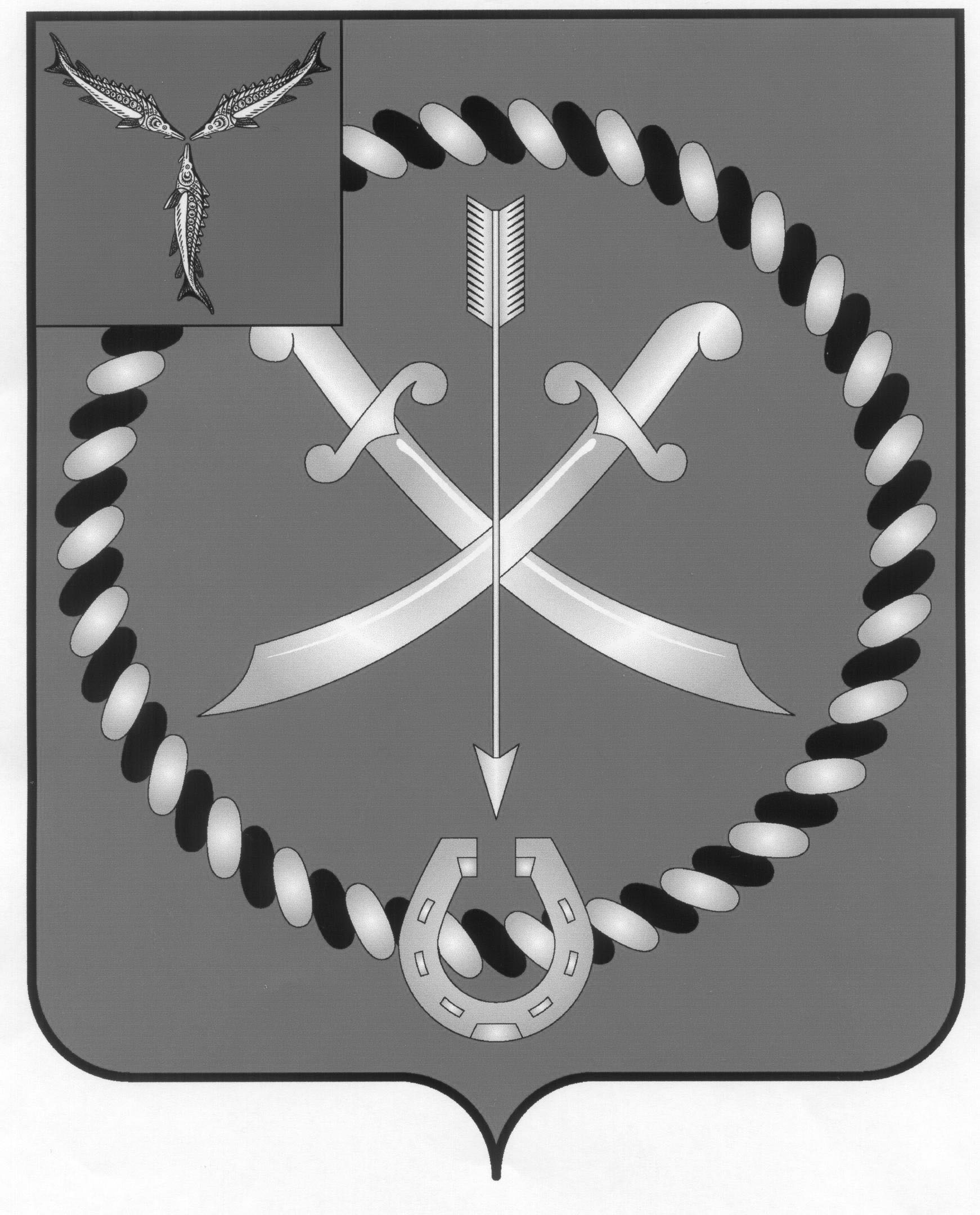 СОБРАНИЕДЕПУТАТОВ РТИЩЕВСКОГО МУНИЦИПАЛЬНОГО РАЙОНА САРАТОВСКОЙ ОБЛАСТИРЕШЕНИЕ от 20 декабря 2022 года  № 108-584О внесении изменений в решение Совета Урусовского муниципального образования Ртищевского муниципального района от 5 марта 2013 года № 5 «Об утверждении Правил землепользования и застройки территории Урусовского муниципального образования (часть территории – пос.Ртищевский) Ртищевского муниципального района Саратовской области»В соответствии с частью 4 статьи 14 Федерального закона от 06.10.2003 г. № 131-ФЗ «Об общих принципах организации местного самоуправления в Российской Федерации», Градостроительным кодексом Российской Федерации, протоколом публичных слушаний и заключением о результатах проведения публичных слушаний 23 ноября 2022 года по проекту внесения изменений в Правила землепользования и застройки Урусовского муниципального образования (часть территории пос.Ртищевский, с.Урусово, дер.Чадаевка, пос.Стройиндустрия, пос.Раево-Воскресенский, пос.Братство, пос.Точка 1-я, с.Ивано-Кулики, пос. ц.у.свх. «Выдвиженец», с.Нижнее Голицыно, с.Курган 1-й) Ртищевского муниципального района Саратовской области и руководствуясь статьей 21 Устава Ртищевского муниципального района, Собрание депутатов Ртищевского муниципального районаРЕШИЛО:1. Внести изменения в решение Совета Урусовского муниципального образования Ртищевского муниципального района от 5 марта 2013 года № 5 «Об утверждении Правил землепользования и застройки территории Урусовского муниципального образования (часть территории – пос. Ртищевский) Ртищевского муниципального района Саратовской области» согласно приложению к настоящему решению.2. Настоящее решение вступает в силу со дня его официального опубликования.3. Настоящее решение опубликовать в газете «Перекресток России», разместить в сетевом издание pr – gazeta.ru и на официальном сайте администрации Ртищевского муниципального района Саратовской области в информационно-телекоммуникационной сети «Интернет» www.rtishevo.sarmo.ru. 4. Контроль за исполнением настоящего решения возложить на постоянную депутатскую комиссию Собрания депутатов Ртищевского муниципального района по работе с территориями, законности, защите прав граждан и использованию муниципальной собственности.Председатель Собрания депутатовРтищевского муниципального района 					      Н.А. АгишеваПервый заместитель главы администрацииРтищевского муниципального района					      А.А. Глухов		